ПРИКАЗ № 232-ВИНа основании поступивших заявлений и документов в соответствии с п. 9.2.11 Устава Ассоциации СРО «Нефтегазизыскания-Альянс», п. 3.7 Положения о реестре членов Ассоциации СРО «Нефтегазизыскания-Альянс», а также в связи с поступлением взноса в компенсационный фонд возмещения вреда:ПРИКАЗЫВАЮВнести в реестр членов Ассоциации в отношении ООО «ГПН-Развитие» (ИНН 7728639370), номер в реестре членов Ассоциации - 119:Генеральный директор                                                                                                   А.А. Ходус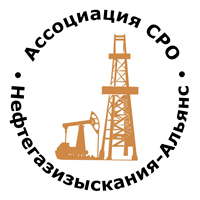 Ассоциация саморегулируемая организация«Объединение изыскателей для проектирования и строительства объектов топливно-энергетического комплекса«Нефтегазизыскания-Альянс»Об изменении сведений, содержащихся в реестре членов23.03.2022 г.Категория сведенийСведенияРазмер взноса в компенсационный фонд саморегулируемой организацииВзнос в компенсационный фонд возмещения вреда: 500000 руб.Взнос в компенсационный фонд обеспечения договорных обязательств: 0 руб.Сведения об уровне ответственности члена саморегулируемой организации по обязательствам по договору подряда на выполнение инженерных изысканий, в соответствии с которым указанным членом внесен взнос в компенсационный фонд возмещения вреда3 (стоимость по одному договору подряда на выполнение инженерных изысканий не превышает триста миллионов рублей)